As part of our duty to safeguard pupils, we need to check whether you have been disqualified from caring for children. Please answer the questions and sign both of the declarations below.Please note that you are not required to disclose convictions or cautions that are ‘protected’ as defined by the Rehabilitation of Offenders Act 1974 (Exceptions) Order 1975 (as amended in 2013).Self-declaration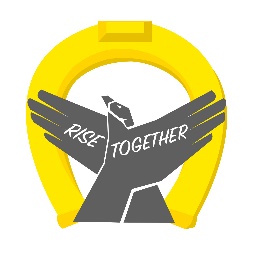 Childcare disqualification declaration formNameRoleHave any orders relating to the care of children, as set out in schedule 1 of the Childcare (Disqualification) and Childcare (Early Years Provision Free of Charge) (Extended Entitlement) (Amendment) Regulations 2018, been made in respect of you?This includes, but is not limited to:Orders disqualifying you from caring for childrenOrders disqualifying you from private fosteringAny refusal of an application for you to be registered in relation to a children’s homeCare/child protection orders issued in respect of a child in your careYes/NoHave you been convicted of committing, or been given a caution, reprimand or warning since 6 April 2007 for, any offences set out in regulation 4 and schedules 2 and 3 of the Childcare (Disqualification) and Childcare (Early Years Provision Free of Charge) (Extended Entitlement) (Amendment) Regulations 2018?This includes, but is not limited to:Any offence against or involving a childAny sexual offenceAny violent offence, i.e. murder, manslaughter, kidnapping, false imprisonment, actual bodily harm (ABH), or grievous bodily harm (GBH)Yes/NoHave you been barred from working in regulated activity with children (i.e. are you included on the Disclosure and Barring Service Children’s Barred List)?Yes/NoHave you committed an offence overseas which would have resulted in disqualification if it had occurred in the UK?Yes/NoPlease provide further information where you have answered ‘Yes’ to any of the questions above..................................................................................................................................................................................................................................................................................................................I will make the school aware of any changes in my circumstances, including any cautions or convictions that affect my suitability to care for children.Signed:...................................................                                                Date:..........................Please provide further information where you have answered ‘Yes’ to any of the questions above..................................................................................................................................................................................................................................................................................................................I will make the school aware of any changes in my circumstances, including any cautions or convictions that affect my suitability to care for children.Signed:...................................................                                                Date:..........................